ҠАРАР                                                                                             РЕШЕНИЕ Об установлении земельного налога на территории сельского поселения Первомайский сельсовет муниципального района Благоварский район Республики Башкортостан В соответствии с Федеральным законом от 6 октября 2003 года № 131-ФЗ «Об  общих  принципах  организации  местного  самоуправления  в  Российской Федерации», Налоговым кодексом	Российской Федерации,	руководствуясь Уставом сельского поселения Первомайский сельсовет муниципального района Благоварский район Республики Башкортостан, Совет сельского поселения Первомайский сельсовет муниципального района Благоварский район Республики Башкортостан решил: 1. Ввести земельный налог на территории сельского поселения Первомайский сельсовет муниципального района Благоварский район Республики Башкортостан.2. Установить налоговые ставки в следующих размерах:2.1. 0,3 процента в отношении земельных участков:отнесенных к землям сельскохозяйственного назначения или к землям в составе зон сельскохозяйственного использования в населенных пунктах и используемых для сельскохозяйственного производства;занятых жилищным фондом и объектами инженерной инфраструктуры жилищно-коммунального комплекса (за исключением доли в праве на земельный участок, приходящейся на объект, не относящийся к жилищному фонду и к объектам инженерной инфраструктуры жилищно-коммунального комплекса) или приобретенных (предоставленных) для жилищного строительства (за исключением земельных участков, приобретенных (предоставленных) для индивидуального жилищного строительства, используемых в предпринимательской деятельности);не используемых в предпринимательской деятельности, приобретенных (предоставленных) для ведения личного подсобного хозяйства, садоводства или огородничества, а также земельных участков общего назначения, предусмотренных Федеральным законом от 29 июля 2017 года N 217-ФЗ "О ведении гражданами садоводства и огородничества для собственных нужд и о внесении изменений в отдельные законодательные акты Российской Федерации";ограниченных в обороте в соответствии с законодательством Российской Федерации, предоставленных для обеспечения обороны, безопасности и таможенных нужд;2.2. 1,5 процента в отношении прочих земельных участков.3. Установить по земельному налогу следующие налоговые льготы:1) освободить от уплаты земельного налога следующие категории налогоплательщиков:а) участников Великой Отечественной войны;б) ветеранов боевых действий;в) семьи с тремя и более несовершеннолетними детьми.Налоговые льготы, установленные настоящим пунктом, не распространяются на земельные участки (часть, доли земельных участков), сдаваемые в аренду.4. Установить следующие порядок и сроки уплаты земельного налога и авансовых платежей по земельному налогу:4.1. установить для налогоплательщиков – организаций отчетные периоды, которыми признаются первый квартал, второй квартал и третий квартал календарного года.4.2. налогоплательщики – организации уплачивают авансовые платежи по земельному налогу не позднее последнего числа месяца, следующего за истекшим отчетным периодом.4.3. налогоплательщиками – организациями уплачивается налог по итогам налогового периода не позднее 1 февраля года, следующего за истекшим налоговым периодом.5. Признать утратившим силу решение Совета сельского поселения Первомайский сельсовет муниципального района Благоварский район Республики Башкортостан от  27.11.2017 № 32-216 «Об установлении земельного налога на территории сельского поселения Первомайский сельсовет муниципального района Благоварский район Республики Башкортостан», решение Совета сельского поселения Первомайский сельсовет муниципального района Благоварский район Республики Башкортостан от 04.07.2018 № 44-298 «О внесении изменений в решение Совета сельского поселения Первомайский сельсовет муниципального района Благоварский район Республики Башкортостан «Об установлении земельного налога на территории сельского поселения Первомайский сельсовет муниципального района Благоварский район Республики Башкортостан» от 27.11.2017 № 32-216», решение Совета сельского поселения Первомайский сельсовет муниципального района Благоварский район Республики Башкортостан от 23.08.2018 № 47-321 «О внесении дополнений в решение Совета сельского поселения Первомайский сельсовет муниципального района Благоварский район Республики Башкортостан от 04.07.2018 № 44-298 «О внесении изменений в решение Совета сельского поселения Первомайский сельсовет муниципального района Благоварский район Республики Башкортостан «Об установлении земельного налога на территории сельского поселения Первомайский сельсовет муниципального района Благоварский район Республики Башкортостан» от 27.11.2017 № 32-216», решение Совета сельского поселения Первомайский сельсовет муниципального района Благоварский район Республики Башкортостан от 13.11.2018 № 54-359 «О внесении изменений в решение Совета сельского поселения Первомайский сельсовет муниципального района Благоварский район Республики Башкортостан «Об установлении земельного налога на территории сельского поселения Первомайский сельсовет муниципального района Благоварский район Республики Башкортостан» от 27.11.2017 № 32-216».6. Настоящее решение вступает в силу с 1 января 2020 года, но не ранее чем по истечении одного месяца со дня его официального опубликования.7. Настоящее решение обнародовать на информационном стенде и разместить в сети общего доступа «Интернет» на официальном сайте сельского поселения Первомайский сельсовет муниципального района Благоварский район Республики Башкортостан.Глава сельского поселения                                                                                                                                    Первомайский сельсовет                                                                   З.Э.Мозговаяс.Первомайский25.11.2019.2019№ 74-495БАШКОРТОСТАН                                    РЕСПУБЛИКАhЫБЛАГОВАР РАЙОНЫМУНИЦИПАЛЬ РАЙОНЫНЫҢ ПЕРВОМАЙСКИЙ АУЫЛ СОВЕТЫ                               АУЫЛ БИЛӘМӘҺЕ СОВЕТЫ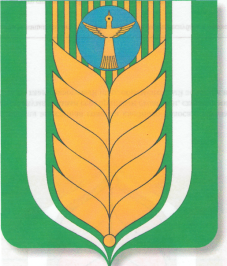 РЕСПУБЛИКА                                                БАШКОРТОСТАНСОВЕТ СЕЛЬСКОГО ПОСЕЛЕНИЯ ПЕРВОМАЙСКИЙ СЕЛЬСОВЕТ                          МУНИЦИПАЛЬНОГО РАЙОНА                        БЛАГОВАРСКИЙ РАЙОНЛенин урамы, 4\1, Первомайский  ауылы, Благовар районы, Республикаhы Башкортостан, 452742Тел. (34747) 2-91-39, Факс 3-17-30Ленина ул., 4/1,  с.Первомайский, Благоварский район, Республика Башкортостан, 452742Тел. (34747) 2-91-39, Факс 3-17-30Ленина ул., 4/1,  с.Первомайский, Благоварский район, Республика Башкортостан, 452742Тел. (34747) 2-91-39, Факс 3-17-30ИНН 0214000400, КПП 021401001, ОГРН 1020200714885ИНН 0214000400, КПП 021401001, ОГРН 1020200714885ИНН 0214000400, КПП 021401001, ОГРН 1020200714885ИНН 0214000400, КПП 021401001, ОГРН 1020200714885